AGENŢIA NAŢIONALĂ PENTRU OCUPAREA FORŢEI DE MUNCĂ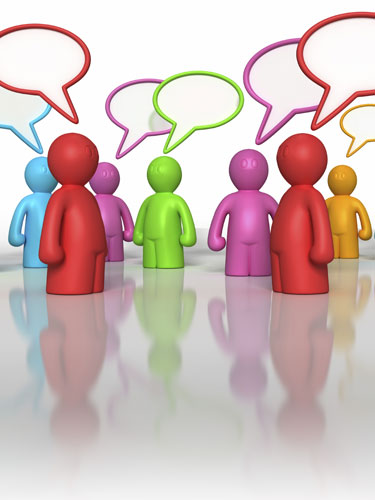 RAPORT STATISTICprivind măsurile de ocupare şi protecţie socială a persoanelor aflate în  căutarea unui loc de muncă, realizat de către Agenţia Națională pentru Ocuparea Forţei de Muncă din Republica Moldova în  decembrie 201815.01.2019Nr. rând.IndicatoriПоказателиTotalВсего FemeiЖенщинAB1201.Numărul şomerilor aflaţi în evidenţă la începutul luniiЧисленность безработных состоящих на учете, в начале месяца16816825602.Şomeri înregistraţi pe parcursul luniiБезработные, зарегистрированные в течение месяца3973181403.Şomeri plasaţi în câmpul muncii pe parcursul lunii Безработные, трудоустроенные в течение месяца82245504.Şomeri ieşiţi din evidenţă pe parcursul luniiБезработные сняты с учета в течение месяца127159005.Numărul şomerilor în evidenţă la finele lunii, (01+02-03-04)Численность безработных состоящих на учете, в конце месяца18696902506.Din care: - disponibilizaţiИз них: - уволенные в связи с высвобождением77945007Numărul şomerilor înregistraţi de la începutul anului, inclusiv cei aflaţi în evidenţă la 1.01.2018 (22386)Численность безработных зарегистрированных с начала года, в том числе те которые состояли на учете 1.01.2018 (22386)579302773508.Beneficiau  de ajutor de şomaj la începutul anuluiПолучали пособия на начало года150480209.Au intrat în plată pe parcursul perioadei de raportareПолучали пособия в течении отчетного периода177998310.A încetat plata ajutorului de şomaj pe parcursul perioadei de raportareПрекратилась выплата пособия по безработице2165117911.Beneficiază de ajutor de şomaj la finele lunii de raportareПолучают пособия в конце отчетного месяца111860612.Beneficiază de alocaţie de integrare şi reintegrare profesională  la începutul anului.Получают пособие по трудоустройству на начала года. 72756613.Beneficiază de alocaţie de integrare sau reintegrare profesională de la începutul anului.Получают пособие по трудоустройству с начала года.111777814.Au încetat plata alocaţiei de integrare şi reintegrare profesională  pe parcursul perioadei de raportare (de la începutul anului)130897315.Beneficiază de alocaţie de integrare şi reintegrare profesională la finele lunii de raportareПолучают пособия по трудоустройству в конце отчетного месяца53637116.Persoane care au beneficiat de servicii de mediere a munciiЛица, которые пользовались посредническими услугами264891234717.din care: - cu statut de şomerиз них: - со статусом безработного232451142518.Persoane care au beneficiat de servicii de informare şi consiliere profesionalăЛица, которые воспользовались услугами по профессиональной ориентации 776783602519.din care: - cu statut de şomerиз них: - со статусом безработного527812530720.Şomeri care urmau cursurile de formare profesională la începutul anuluiБезработные, которые посещали курсы профессиональной подготовке в начале года 54163021.Şomeri înmatriculaţi la cursuri de formare profesională de la începutul anuluiБезработные, зачисленные на курсах профессиональной подготовки с начала года2068143522.Persoane care au absolvit cursurile de formare profesională de la începutul anuluiЛица, прошедшие курсы профессиональной подготовки с начала года2214153923.Persoane care urmează cursurile la finele lunii de raportareЛица, которые посещают курсы в конце месяца68045424.Şomeri ocupaţi la lucrări publice de la începutul anului Численность безработных, занятых на общественных работах с начала года 185947325.din care: - ocupaţi la finele lunii de raportareиз них: - заняты в конце отчетного месяца0026.Cheltuieli pentru acordarea ajutorului de şomaj, mii leiРасходы для выплаты пособий по безработице, тыс. лей25960,82x27.Cheltuieli pentru formarea profesională, mii leiРасходы по профессиональной подготовке, тыс. лей11642,11x28.Cheltuieli pentru stimularea antrenării la lucrări publice, mii leiРасходы для стимулирования оплачиваемых общественных работ8447,61x29.Cheltuieli pentru plata indemnizaţiei de integrare sau reintegrare profesională, mii leiРасходы для выплаты единовременного пособия по трудоустройство5482,95x30.Cheltuieli totale calculate din Fondul de şomaj, mii leiСумма подсчитанных  расходов из Фонда по безработице51533,48x31.Numărul şomerilor înregistraţi de la începutul anuluiЧисленность безработных зарегистрированных с начала года355441676332.Numărul şomerilor plasaţi în câmpul muncii de la începutul anuluiЧисленность трудоустроенных безработных с начала года14702725733.Numărul locurilor vacante înregistrate de la începutul anuluiЧисло вакантных мест зарегистрированных  с начала года49200x34.Numărul locurilor vacante la finele lunii de raportareЧисло вакантных мест в конце отчетного месяца11563x35.Din care: - pentru persoane cu studii superioareИз них: - для лиц с высшим образованием1821x36.pentru persoane cu studii mediiдля лиц со средним образованием9742x37.Din rândul 34:  – pentru muncitoriИз 34 строки: - для рабочих8398x38.Mărimea medie a ajutorului de şomaj, leiСредний размер пособия по безработице, лей1523,16x